Name_______________________________            Date_____________ Fall PictureAnswer the following questions and create the fall picture.Grading Rubric: 12 points total. 1 point deduction for each incorrect question. Two lines that intersect to form right angles are ___________________.A(n)  _______________ triangle has 2 congruent sides.A(n)  _______________ triangle has 2 congruent sides.________________ is the point of the line segment that divides it into two congruent segments.________________ is the point of the line segment that divides it into two congruent segments.__________ angles are always larger than Right angles.An equilateral triangle has 3 ________ sides.An equilateral triangle has 3 ________ sides.__________ angles are congruent. __________ triangles have three different angles. ____________ triangle is a triangle with 3 acute angles.____________ triangle is a triangle with 3 acute angles. ________________ angles add to 90 degrees.  ________________ angles add to 90 degrees. 10. A pentagon had _________ sidesIntersecting lines form congruent _________ angles. Intersecting lines form congruent _________ angles. The exterior angles of a polygon add to _________degrees.  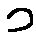 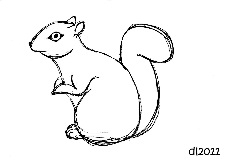 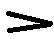 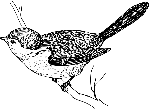 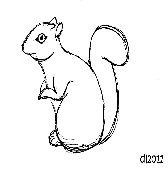 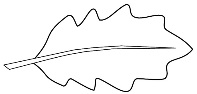 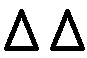 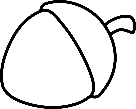 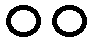 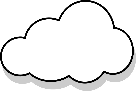 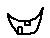 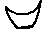 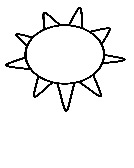 